 有序开放参观预约表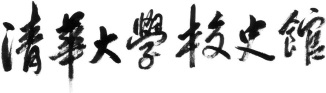 【说明】（1）校史馆开放时间为每周二、四 8:30－16:30，“参观时段”请写明：“X月X日上午”或“X月X日下午”。（2）在预约参观日的一天前，将表格发至qhdxxsg@tsinghua.edu.cn。（3）联系电话：62792541。姓名性别单位证件名称证件号码联系电话预约参观时段月   日   午